M2PA2 РАБОЧИЕ БРЮКИ ИЗ ПОЛИЭСТЕРА И ХЛОПКА СЕРИИ MACH 2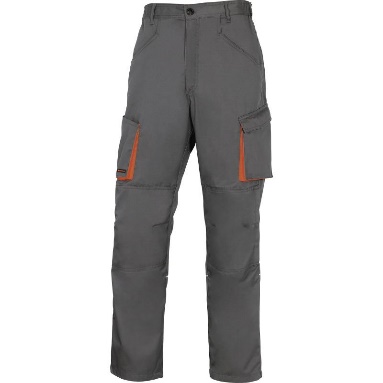 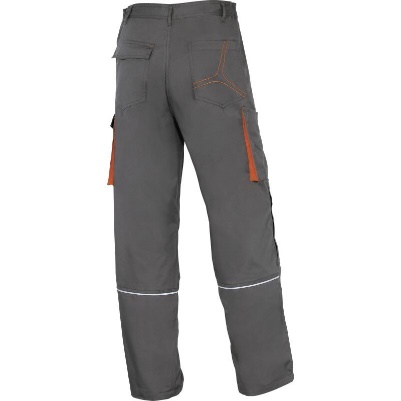 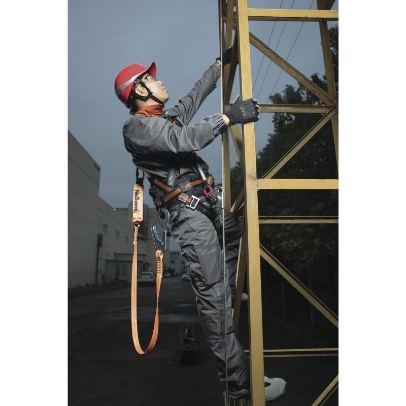 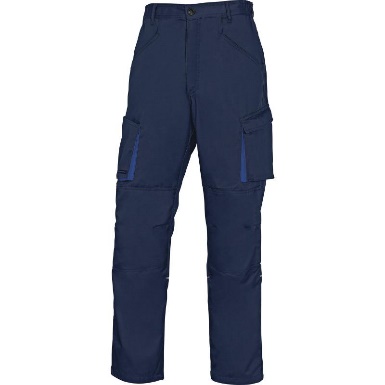 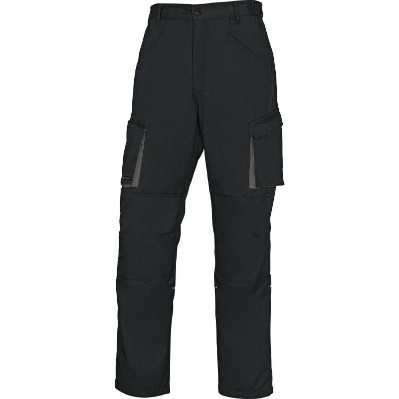 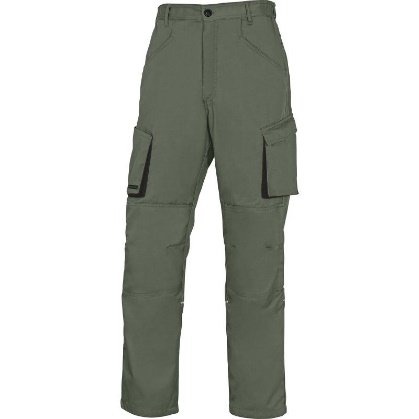 Цвет: серый/ темно-синий/ черный/ зеленый Размер: S/M/L/XL/XXL/3XLСПЕЦИФИКАЦИЯБрюки с застежкой на молнию и пуговицу, с большим   количеством накладных и прорезных карманов.  Материал: смесовая ткань (65% полиэстер, 35% хлопок), плотность 245 г/кв.мОСНОВНЫЕ ПРЕИМУЩЕСТВА ТОВАРА ДЛЯ ПОЛЬЗОВАТЕЛЯТройные швы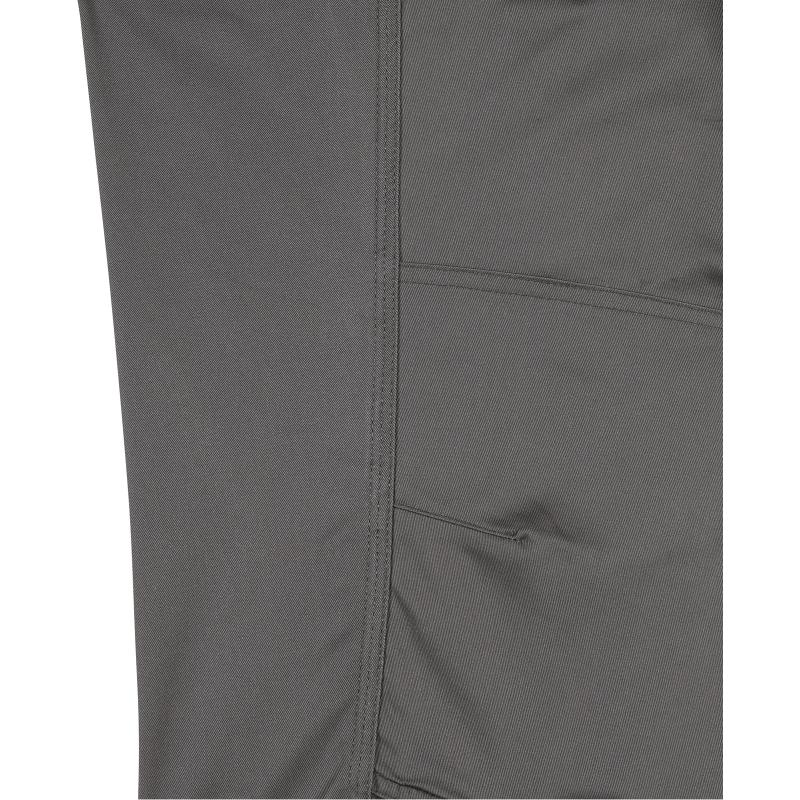  Светоотражающие полоски на штанинах в области колена (сзади)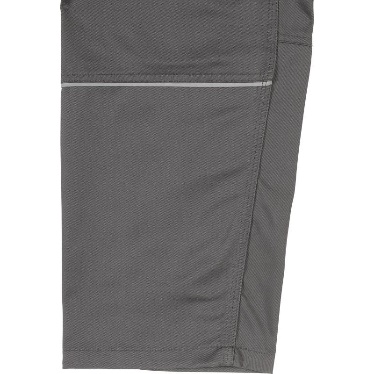 Карманы для наколенников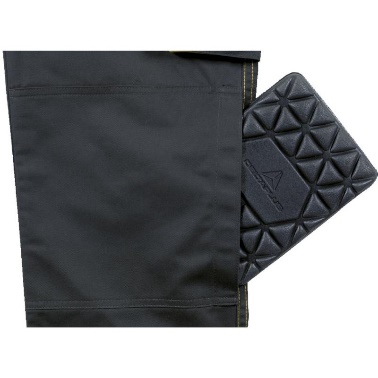 ТО:Брюки рабочие из смесовой ткани (65% полиэстер, 35% хлопок), плотность 245 г/кв.мБрюки с застежкой-молнией в среднем шве передних половинок брюк, с притачным поясом.Передняя половинка брюк из двух частей: верхней и нижней. На верхней части – два прорезных боковых кармана с наклонным входом. На левой штанине сбоку в области бедра расположен накладной карман с клапаном, застегивающимся на контактную ленту; на правой – накладной карман, разделенный строчкой на две части.  На нижней части - усилительные накладки в области колена в виде кармана для наколенника, застегивающимся на контактную ленту сбоку кармана. Задняя половинка брюк из двух частей: верхней и нижней. На верхней части с двух сторон расположены накладные карманы, слева -  с клапаном, застегивающимся на контактную ленту. На штанинах в области колена (сзади) нашиты светоотражающие полоски. Пояс с застежкой на петлю и пуговицу, с вставками по бокам из эластичной ленты, со шлевками.Основные цвета: серый/ темно-синий/ черный/зеленыйДетали оранжевого /ярко-синего/серого/черного цвета: детали набедренных карманов.Все остальные элементы – основного цвета.